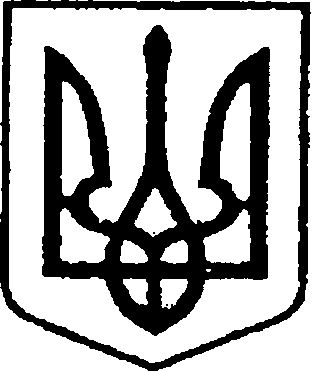                                                 УКРАЇНА   			    ПРОЕКТ № 612                                                  ЧЕРНІГІВСЬКА ОБЛАСТЬ            від 29.09.2021 рокуН І Ж И Н С Ь К А    М І С Ь К А    Р А Д А  сесія VIII скликанняР І Ш Е Н Н Явід                      2021р.                         м. Ніжин	                                 № 4. Організацію виконання даного рішення покласти на першого заступника міського голови з питань діяльності виконавчих органів ради Вовченка Ф.І., начальника управління комунального майна та земельних відносин Ніжинської міської ради Чернігівської області Онокало І.А.5. Контроль за виконанням даного рішення покласти на постійну комісію міської ради з питань житлово-комунального господарства, комунальної власності, транспорту і зв’язку та енергозбереження (голова комісії –  Дегтяренко В.М.).Міський голова							   	Олександр КОДОЛАПодає:Начальник управління комунального майна та земельних відносин Ніжинської міської ради		      Ірина ОНОКАЛО Погоджують:     Перший заступник міського голови з питань діяльності виконавчихорганів ради                                                     	                        Федір ВОВЧЕНКОСекретар Ніжинської міської ради                       	                Юрій ХОМЕНКОНачальник відділу юридично-кадрового забезпечення апарату виконавчого комітету Ніжинської міської ради    		                                                В`ячеслав ЛЕГАГоловний спеціаліст – юрист відділу бухгалтерськогообліку, звітності та правового забезпечення управліннякомунального майна та земельних відносин Ніжинськоїміської ради					   		       	  Сергій САВЧЕНКОГолова постійної комісії міської ради з питаньжитлово-комунального господарства, комунальноївласності, транспорту і зв’язку та енергозбереження	                                                     Вячеслав ДЕГТЯРЕНКОГолова постійної комісії міської ради з питаньрегламенту, законності, охорони прав і свобод громадян,запобігання корупції, адміністративно-територіальногоустрою, депутатської діяльності та етики                                Валерій САЛОГУБПояснювальна запискадо проекту рішення Ніжинської міської ради «Про прийняття у комунальну власність Ніжинської територіальної громади  житлової квартири № 5 за адресою: м. Ніжин, вулиця Прилуцька, будинок 121» від «29» вересня 2021 року  № 612.Проект рішення Ніжинської міської ради «Про прийняття у комунальну власність Ніжинської територіальної громади  житлової квартири № 5 за адресою: м. Ніжин, вулиця Прилуцька, будинок 121»1.передбачає – прийняття в комунальну власність квартири № 5, за адресою: м. Ніжин, вулиця Прилуцька, будинок 121 з подальшою приватизацією її громадянами: Гавриленко Володимиром Олексійовичем, Гавриленко Вітою Миколаївною, Гавриленко Вадимом Володимировичем в якій останні проживають з 2002 року.2. підстава – заява Гавриленко Віти Миколаївни від 06.07.2021 року та пояснення до заяви від 03.09.2021 року; заява від Гавриленко Віти Миколаївни від 11.08.2021 року; копія інвентарізаційних матеріалів по вулиці Прилуцька, будинок 121, квартира 5 від 17.05.1985 року; рішення Ніжинського міськрайонного суду Чернігівської області по справі № 740/1476/21 провадження № 2-о/740/34/21; лист виконавчого комітету Ніжинської міської ради від 21.09.2021 року № 01.1-24/1718, щодо прийняття житлової квартири №5 за адресою: м. Ніжин, вулиця Прилуцька, будинок 121 до комунальної власності Ніжинської територіальної громади в особі Ніжинської міської ради.3. проект рішення підготовлений з дотриманням статей 25, 26, 42, 59, 60, 73 Закону України «Про місцеве самоврядування в Україні», Регламенту Ніжинської міської ради Чернігівської області VIII скликання, затвердженого рішенням Ніжинської міської ради від 27 листопада 2020 року № 3-2/2020 зі змінами.4-реалізація запропонованого рішення дасть можливість мешканцям нашої територіальної громади реалізувати право на приватизацію свого житла в якому вони проживають з 2002 року. 5-відповідальний за підготовку проекту рішення – начальник відділу комунального майна управління комунального майна та земельних відносин Ніжинської міської ради Чернігівської області Федчун Н.О.Начальник управління комунального майна та земельних відносин Ніжинської міської ради			      Ірина ОНОКАЛОПро прийняття у комунальну власність Ніжинської територіальної громади в особі Ніжинської міської ради житлової квартири № 5 за адресою:       м. Ніжин, вулиця Прилуцька        будинок 121   Відповідно до статей 25, 26, 42, 59, 60, 73 Закону України «Про місцеве самоврядування в Україні», Регламенту Ніжинської міської ради Чернігівської області VIII скликання, затвердженого рішенням Ніжинської міської ради від 27 листопада 2020 року № 3-2/2020 зі змінами, копія інвентарізаційних матеріалів по вулиці Прилуцька, будинок 121, квартира 5 від 17.05.1985 року, рішення Ніжинського міськрайонного суду Чернігівської області по справі                              № 740/1476/21 провадження № 2-о/740/34/21, враховуючи: заяву Гавриленко Віти Миколаївни від 06.07.2021 року та пояснення до заяви від 03.09.2021 року, заяву від Гавриленко Віти Миколаївни від 11.08.2021 року; лист виконавчого комітету Ніжинської міської ради від 21.09.2021 року № 01.1-24/1718, щодо прийняття житлової квартири №5 за адресою: м. Ніжин, вулиця Прилуцька, будинок 121 до комунальної власності Ніжинської територіальної громади в особі Ніжинської міської ради, міська рада вирішила:1.Прийняти у комунальну власність Ніжинської територіальної громади в особі Ніжинської міської ради житлову квартиру № 5 за адресою: м. Ніжин, вулиця Прилуцька, будинок 121.2. Уповноважити начальника управління комунального майна та земельних відносин Ніжинської міської ради Чернігівської області              Онокало І. А. здійснити заходи щодо державної реєстрації права комунальної власності Ніжинської територіальної громади в особі Ніжинської міської ради Чернігівської області на квартиру №5, що знаходиться за адресою: Чернігівська область, місто Ніжин, вулиця Прилуцька, будинок 121.3. Начальнику відділу комунального майна управління комунального майна та земельних відносин Ніжинської міської ради Чернігівської області Федчун Н.О., забезпечити оприлюднення даного рішення на офіційному сайті Ніжинської міської ради протягом п’яти робочих днів після його прийняття.  